AppendicesAdditional information on tow-camera surveysIn March 2018 there were3 x 50 m transects at the bommies (C20_BB, C20_BT, M12_BB, M12_BT)3 x 50 m transects on the reef crest (RS1_1-3m, RS2_1-3m, RS3_1-3m)5 x 50 m transects on the reef slope (RS1_1-6m, RS2_1-6m, RS3_1-6m)In October 2019 there were6 x 20 m transects at the bommies (C20_BB, C20_BT, M12_BB, M12_BT)3 x 50 m transects on the reef crest (RS1_1-3m, RS2_1-3m, RS3_1-3m)5 x 50 m transects on the reef slope (RS1_1-6m, RS2_1-6m, RS3_1-6m)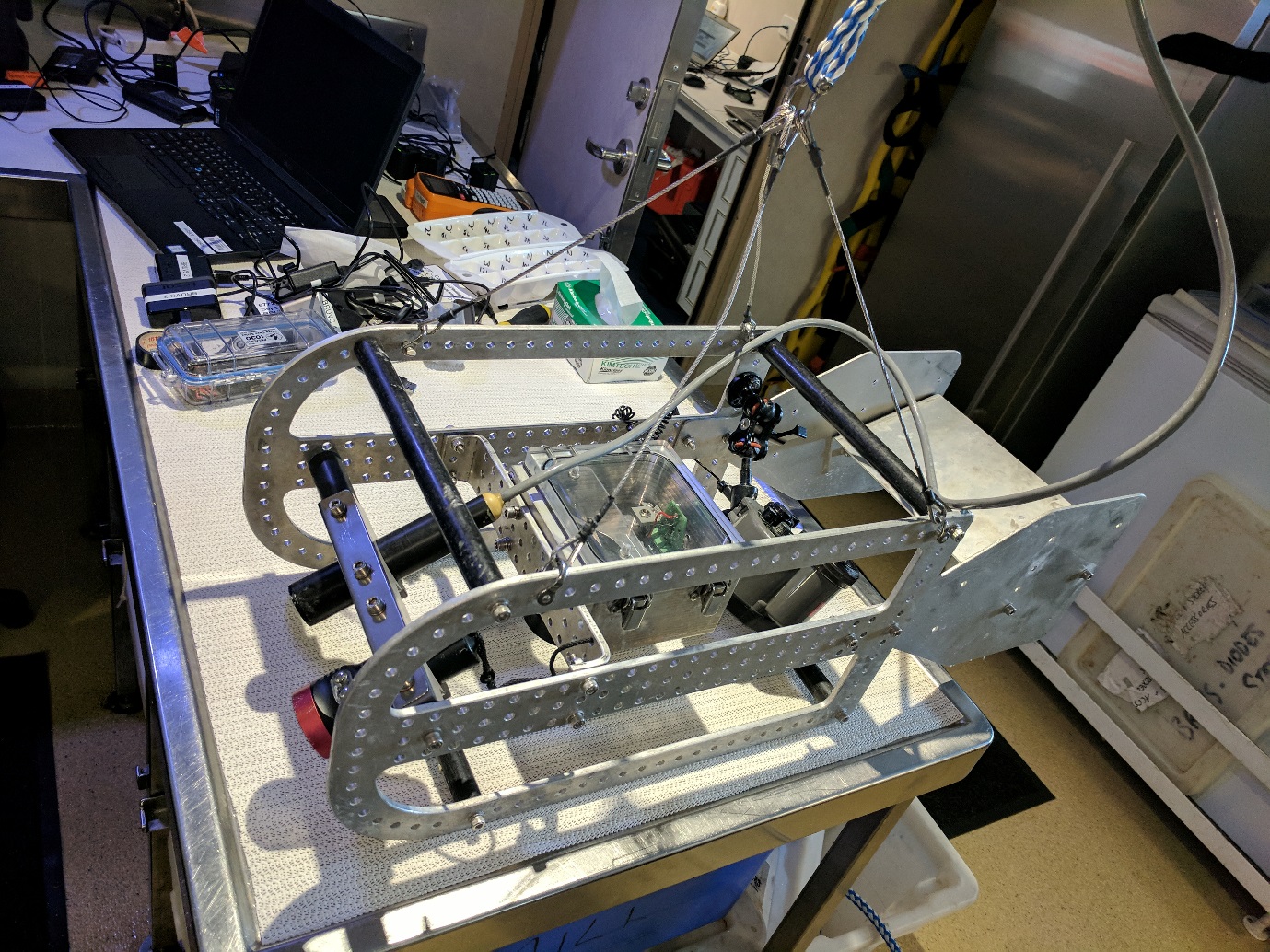 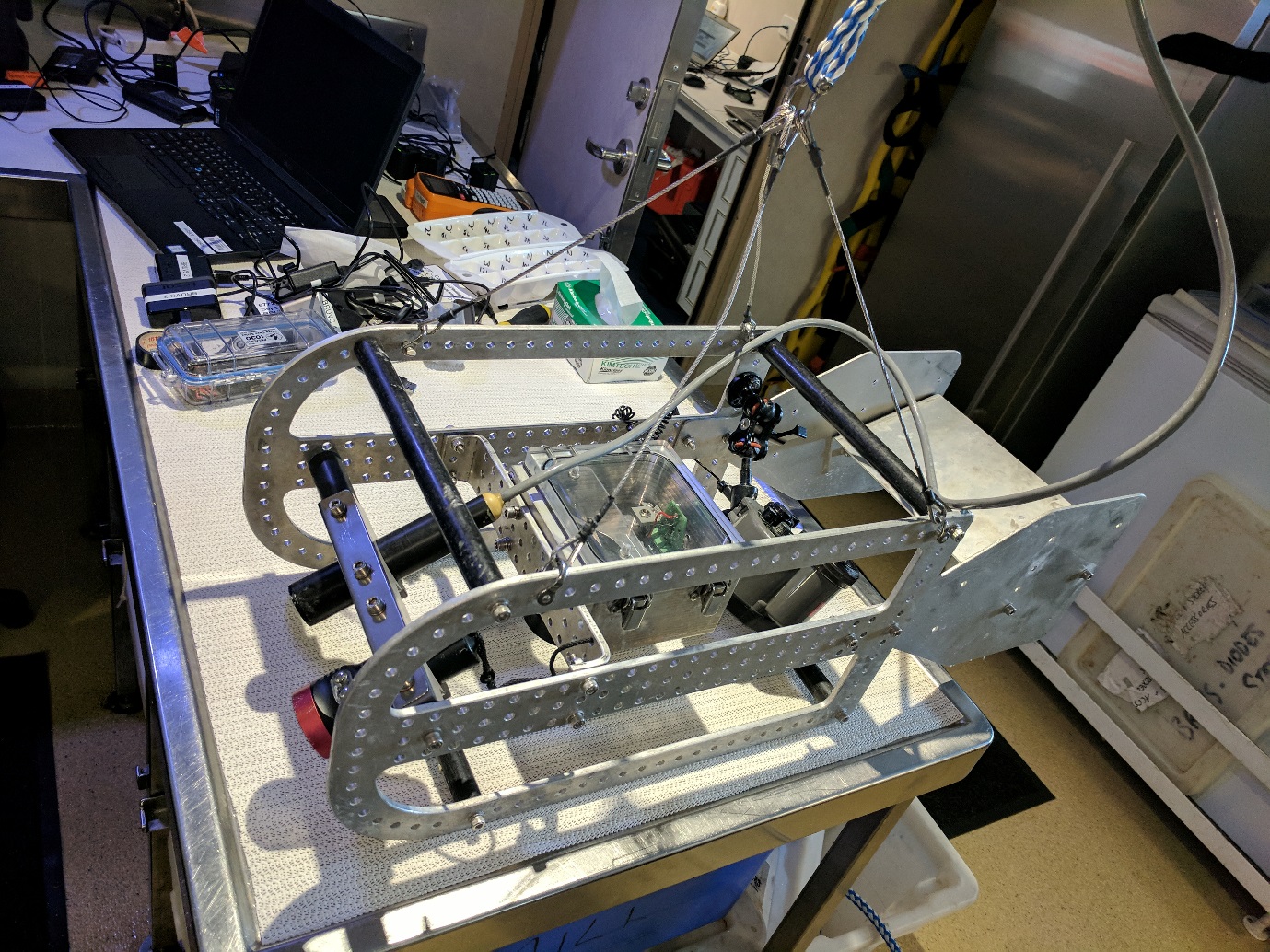 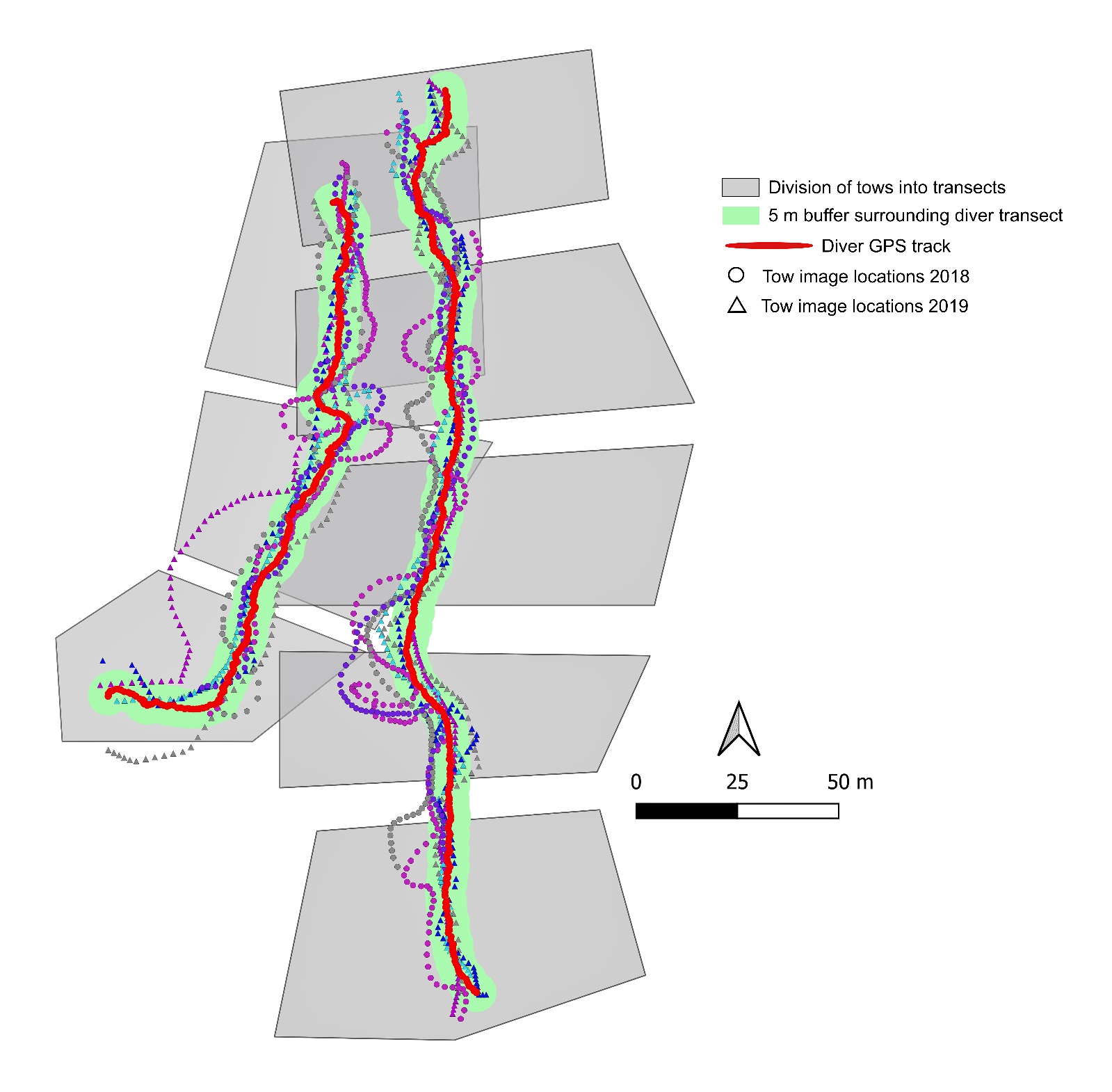 Figure S 1.2. Example of how tows were partitioned into separate transects and image selection. The red line shows the diver GPS track, which the tow followed as close as possible. The circles (2018) and triangles (2019) are the approximate GPS locations of images taken on the tows. Different colours indicate replicate tows. The green shading indicates a 5 m buffer either side of the diver track; only tow-camera images within this buffer were included in the analysis. The grey polygons show how a full site tow was divided into the underlying end-to-end transects.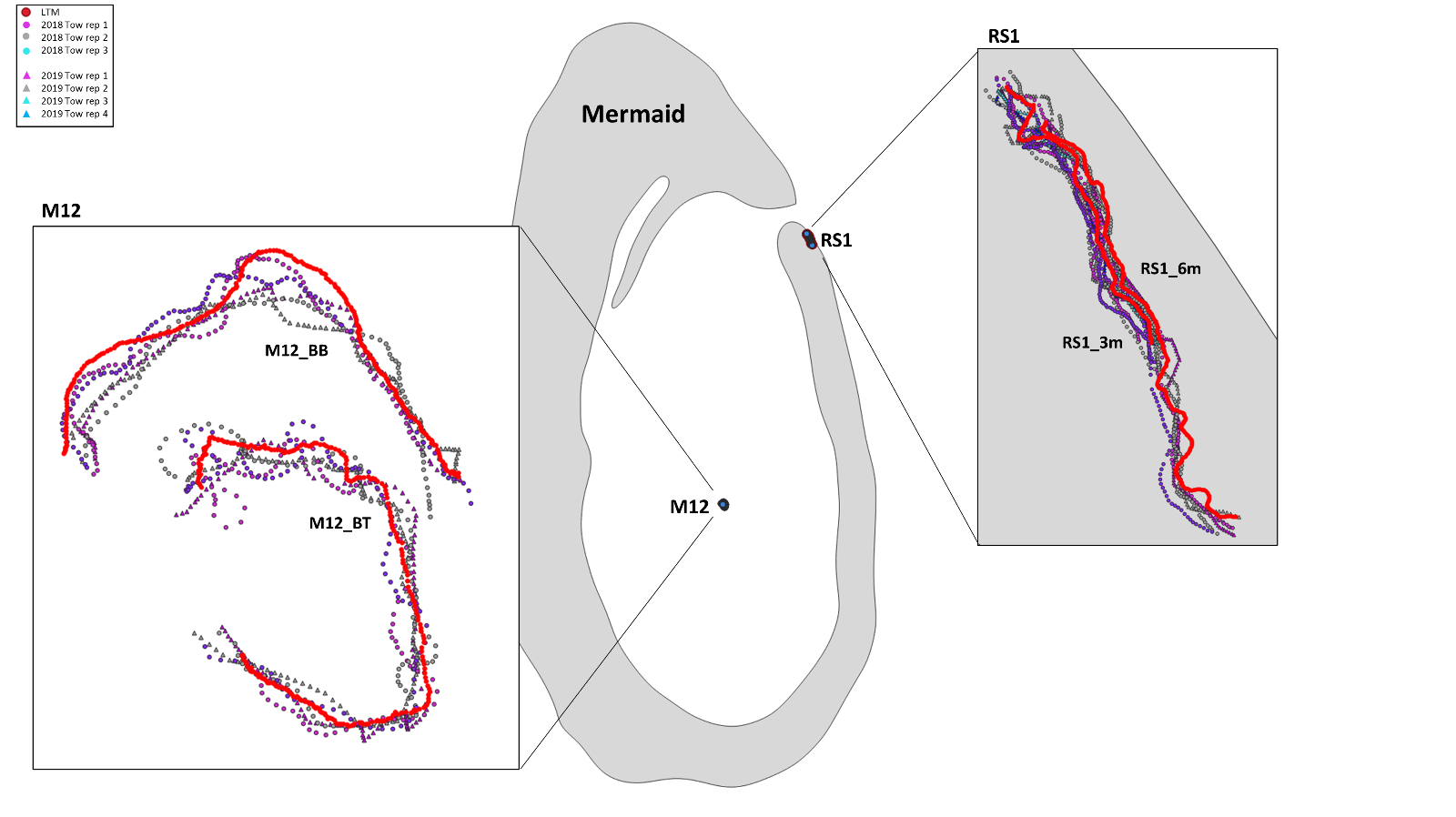 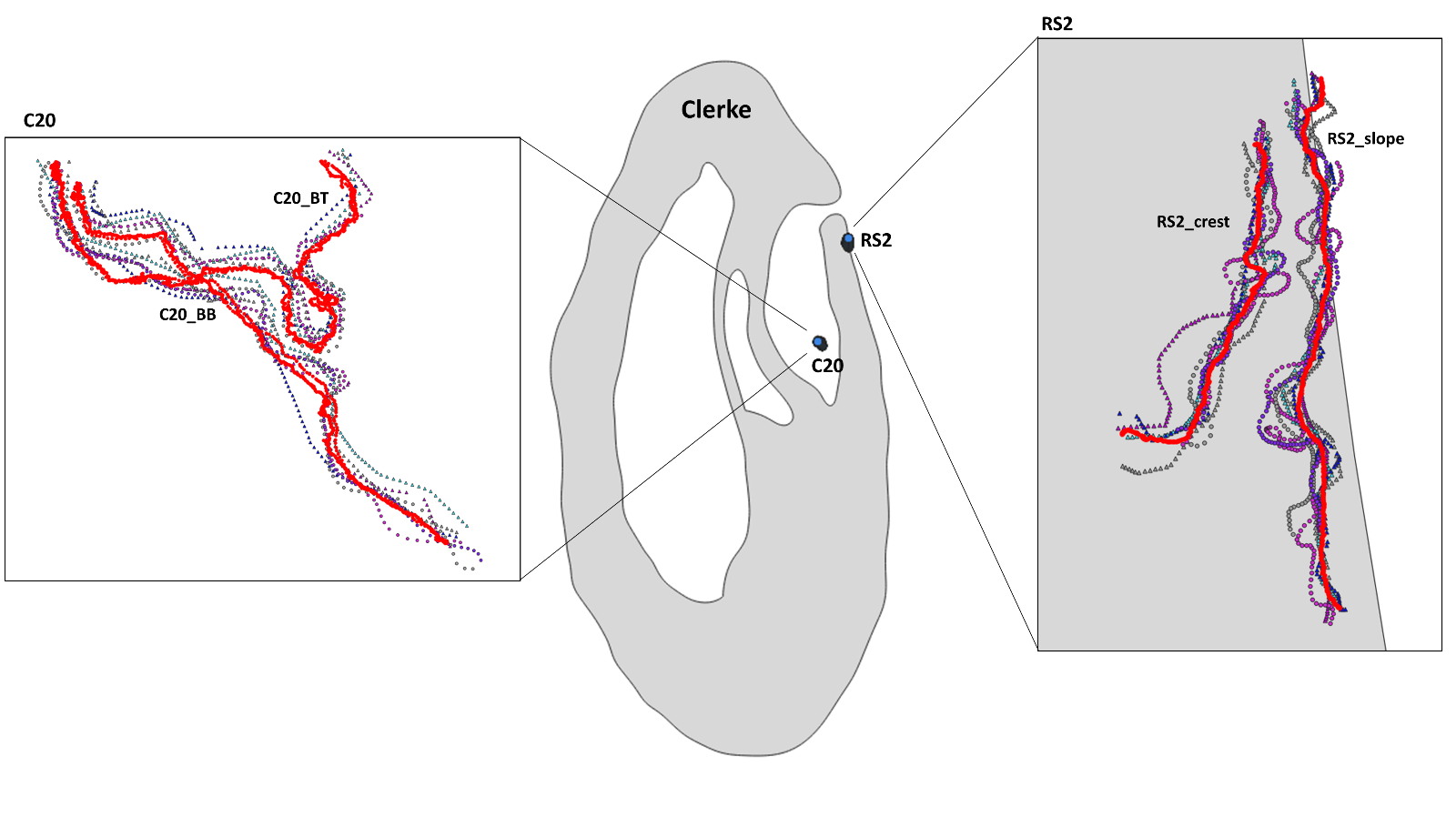 Figure S 1.3. All diver (red) and tow-camera tracks (coloured dots) at the eight Mermaid and Clerke Reef sites.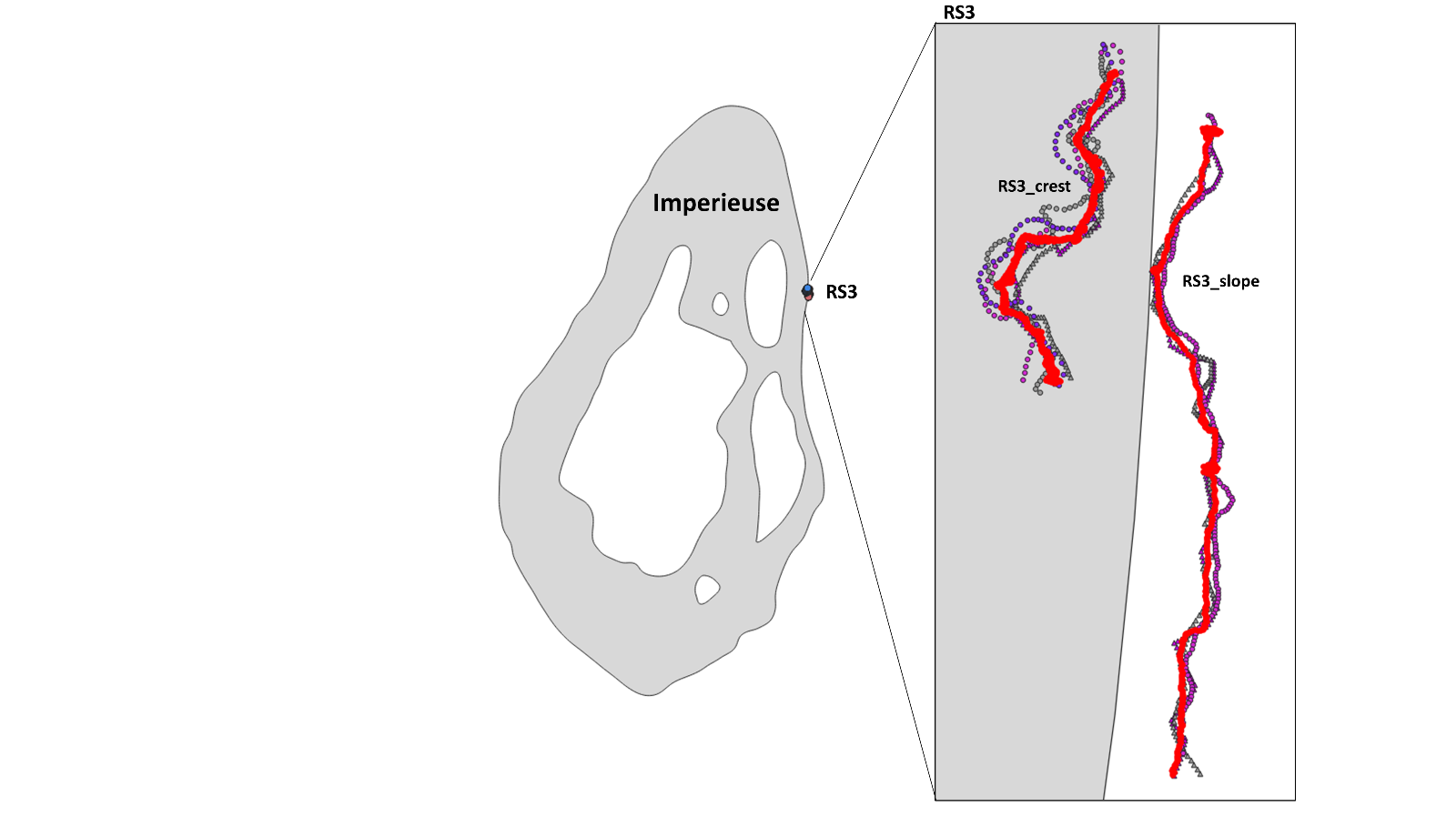 Figure S 1.4. All diver (red) and tow-camera tracks (coloured dots) at the two Imperieuse Reef sites.Table S 1.1. Summary of images removed due to distance from diver transect and mean distances of the tow-camera images from the fixed-position diver transects before and after image removal.Additional information on covariatesTable S 2.1. Mean, standard deviation (SD) and range of slope and depths of each site Additional statisticsTable S 3.1. Pairwise comparison for the term method x habitat for pairs of the levels of factor method, i.e. tow-camera versus diver-camera, within each habitat level.Table S 3.2. Mean and standard error of cover across all transects for each benthic and coral group.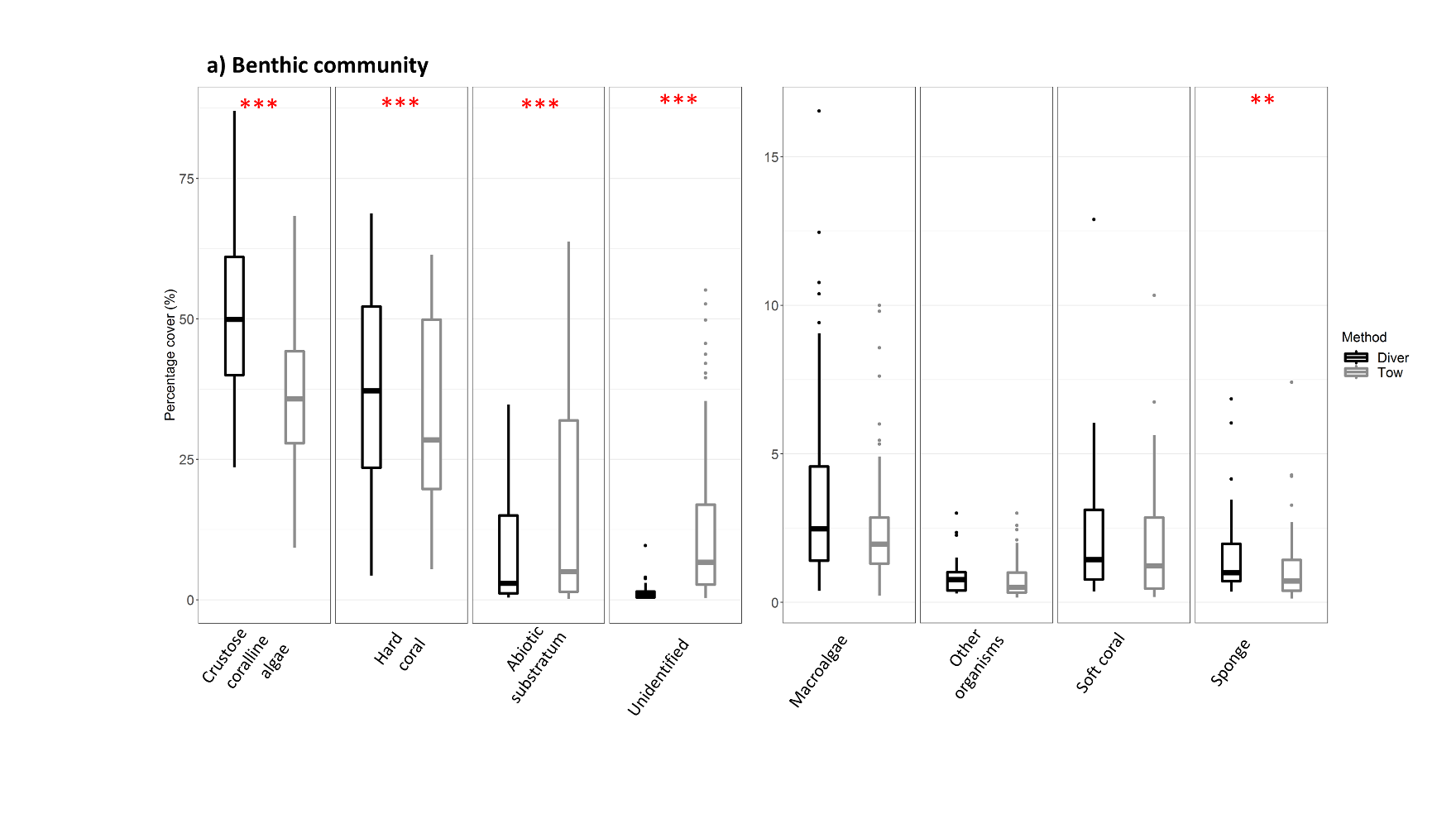 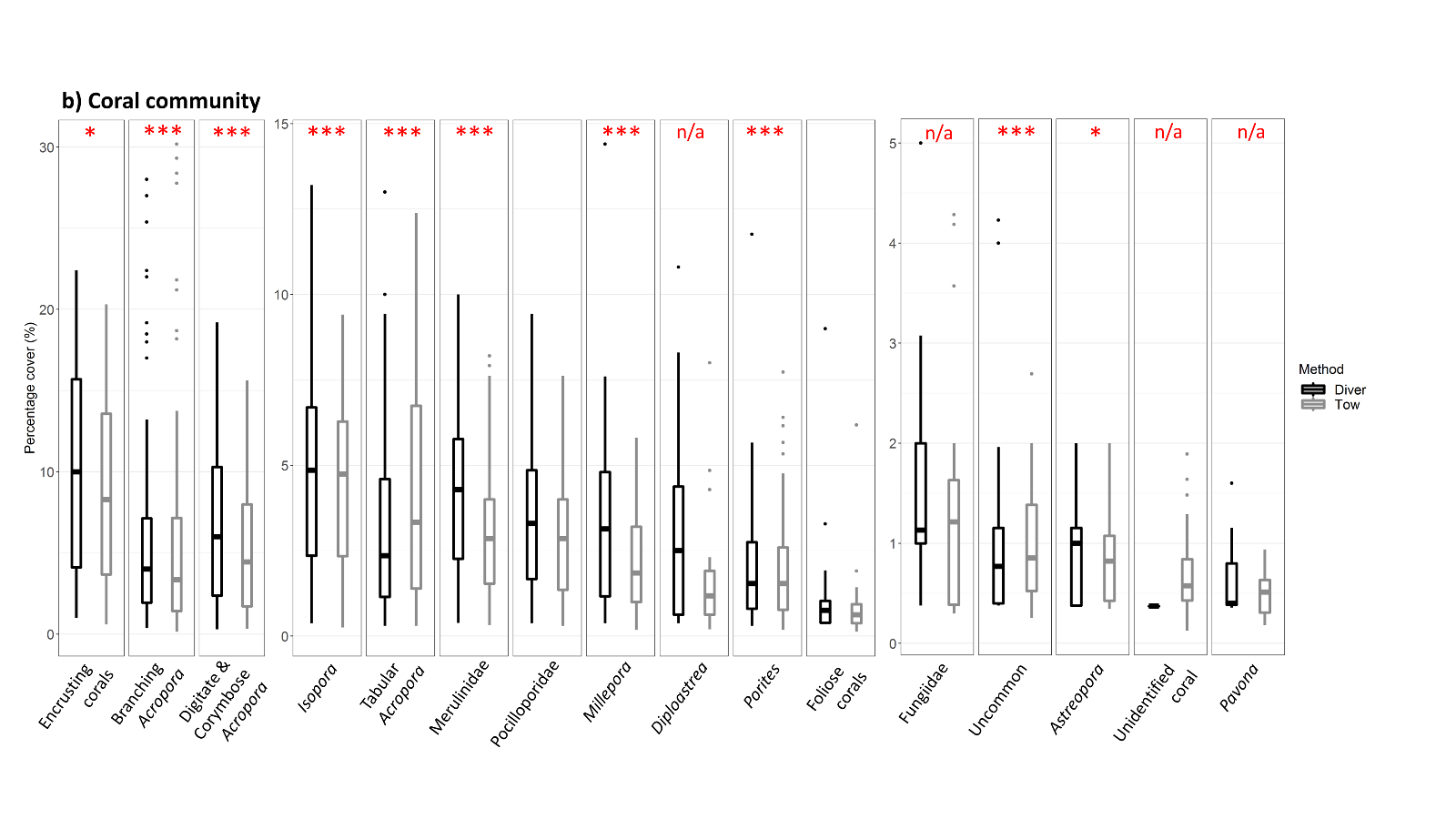 Figure S 3.1. Boxplots of each of the a) benthic and b) coral community categories for the two survey methods averaged across all transects (n = 168 transects spread over 10 sites and two years of surveys). Red asterisks indicate a significant difference between the two methods (***: p < 0.001, **p < 0.01, * p < 0.05) as determined from binomial generalised linear mixed-effects models.Table S 3.3. Intercepts and test statistics from linear models for each benthic and coral group. The intercept gives the prediction of Δcover (diver -tow-camera) when all other variables in the models (see Table 3.3) were mean centred. Blue text (positive) indicates the diver detected more cover of a group, while red text indicates the tow-camera detected a higher cover.Table S 3.4. Test statistics from linear models for each benthic and coral group. The first term is the intercept for the crest habitat, at Clerke reef, in 2018, and all other estimates reference to this estimate. Colours match to Figure 3 in the main manuscript. Blue text indicates a positive estimate while red text is a negative estimate.YearHabitatSiteTotal imagesImages analysedImages within bufferMean distance all imagesMean distance images within buffer2018Lagoon floorC20_BB3382412142.11.62018BommieC20_BT1951421322.01.62018BommieM12_BT2962071653.02.02018Lagoon floorM12_BB2772001343.82.22018Reef crestRS1_1_3m3612601444.72.62018Reef slopeRS1_1_6m3902801635.62.42018Reef crestRS2_1_3m3532501793.41.92018Reef slopeRS2_1_6m4543201945.22.52018Reef crestRS3_1_3m2431731213.52.02018Reef slopeRS3_1_6m2141531382.62.12019Lagoon floorC20_BB4904903892.91.82019BommieC20_BT4284283353.52.02019BommieM12_BB2732731565.51.92019Lagoon floorM12_BT2652652343.11.92019Reef crestRS1_1_3m5885884762.91.92019Reef slopeRS1_1_6m4014013124.22.02019Reef crestRS2_1_3m50250225911.02.12019Reef slopeRS2_1_6m6606605832.31.62019Reef crestRS3_1_3m2242241982.52.02019Reef slopeRS3_1_6m3633633282.01.5SiteMean slopeSD slopeMaximum slopeMinimum slopeMean depthSD depthMaximum depthMinimum depthC20_BB15.629226.97370636.050873.144965-3.623011.351265-0.62757-6.69246C20_BT14.079779.56639333.744390.63958-1.170780.961841-0.18745-5.91893M12_BB25.431894.54099631.8706616.13121-9.822170.974678-7.82711-12.2902M12_BT7.6590093.94772517.736291.506977-3.439830.602143-2.43824-5.02123RS1_1_3m27.2304912.878145.940090.822844-4.93761.733825-2.27842-8.40957RS1_1_6m38.7637411.1177658.7738310.35546-8.596982.426796-3.99982-13.5148RS2_1_3m2.8575421.6098298.8671180.8115-3.405150.702373-1.82304-4.33967RS2_1_6m17.01465.25921930.068926.809129-8.315981.86423-5.45439-13.6511RS3_1_3m7.4390292.46845513.655932.991309-4.298080.703253-2.59782-5.68995RS3_1_6m3.9609322.81271911.112460.452653-7.222520.600925-5.88012-8.31287Benthic communityBenthic communityBenthic communityBenthic communityHabitatt (perm)P (perm)PermutationsCrest1.70720.03759961Lagoon bommie3.7580.00019962Lagoon floor4.9990.00019972Slope2.47070.00019957Coral communityCoral communityCoral communityCoral communityCrest1.94580.00069941Lagoon bommie1.17720.2479958Lagoon floor1.10460.31999947Slope2.33320.00019943Diver meanDiver SETow meanTow SEBenthic groupsAbiotic8.331.2716.152.28Crustose coralline algae51.301.6136.691.52Hard coral37.561.7932.561.82Unidentified substratum1.290.2212.581.56Macroalgae3.580.422.530.27Other organisms0.870.100.850.12Soft coral2.280.382.230.43Sponge1.600.221.170.18Coral groupsBranching Acropora6.310.826.320.90Digitate and corymbose Acropora7.020.584.880.40Tabular Acropora3.220.394.280.41Astreopora0.930.160.840.12Unidentified coral0.370.000.710.10Diploastrea3.410.811.710.39Encrusting corals10.260.698.540.63Foliose corals1.110.310.910.23Fungiidae1.620.241.330.22Isopora5.050.504.590.39Merulinidae4.180.303.030.26Millepora3.370.382.150.20Pavona0.650.150.500.08Pocilloporidae3.500.282.920.26Porites2.010.232.010.23Uncommon0.990.140.950.09Benthic groupsGroupEstimateStd. errort-valueP-valueCrustose coralline algae13.6090.43231.537<0.001Hard coral4.2460.35911.828<0.001Abiotic-10.2740.429-23.945<0.001Unidentified substratum-7.7710.426-18.234<0.001Macroalgae0.1590.1171.3540.176Other organisms0.0670.0371.8040.072Soft coral0.1570.0782.0260.043Sponge-0.1950.08-2.4470.015Coral taxaGroupEstimateStd. errort-valueP-valueBranching Acropora-0.4560.157-2.9020.004Digitate and corymbose Acropora1.9960.13414.86<0.001Tabular Acropora-1.2150.121-10.051<0.001Astreopora-0.0350.018-2.0190.044Encrusting corals0.5780.1753.30.001Foliose corals-0.0670.046-1.4620.144Isopora0.5820.0916.371<0.001Merulinidae1.0710.09111.73<0.001Millepora0.4890.0935.27<0.001Pocilloporidae0.240.073.443<0.001Porites0.4270.0646.683<0.001Uncommon0.1560.0384.104<0.001Benthic groupsgroupTermEstimateStd. errort-valueP-valueCrustose coralline algaeSlope_Clerke_2018-26.0921.936-13.477<0.001Crustose coralline algaelog (images)-3.7640.83-4.535<0.001Crustose coralline algaedepth2.3730.2569.271<0.001Crustose coralline algaeΔ Crest7.7711.3525.748<0.001Crustose coralline algaeΔ Bommie16.8271.8249.226<0.001Crustose coralline algaeΔ Lagoon floor23.8521.07222.26<0.001Crustose coralline algaeΔ Imperieuse-2.2221.105-2.0120.045Crustose coralline algaeΔ Mermaid11.5441.03911.109<0.001Crustose coralline algaeΔ 201922.5330.94623.815<0.001Hard coralSlope_Clerke_20189.2821.9354.796<0.001Hard corallog (slope)3.1220.4846.448<0.001Hard corallog (images)-2.8220.718-3.93<0.001Hard coraldepth-2.0720.216-9.583<0.001Hard coralΔ Crest-6.3111.133-5.568<0.001Hard coralΔ Bommie-10.0371.533-6.546<0.001Hard coralΔ Lagoon floor-10.5160.891-11.798<0.001Hard coralΔ Imperieuse5.6681.015.612<0.001Hard coralΔ Mermaid8.1370.9178.873<0.001Hard coralΔ 20192.9450.7993.685<0.001AbioticSlope_Clerke_201820.1622.3138.716<0.001Abioticlog (slope)2.510.5794.336<0.001Abioticlog (images)6.1370.8587.15<0.001Abioticdepth-2.1120.258-8.174<0.001AbioticΔ Crest-11.1831.355-8.255<0.001AbioticΔ Bommie-24.011.833-13.101<0.001AbioticΔ Lagoon floor-27.2981.065-25.622<0.001AbioticΔ Imperieuse-3.181.207-2.6340.009AbioticΔ Mermaid-7.0241.096-6.408<0.001AbioticΔ 2019-11.8020.955-12.357<0.001Unidentified substratumSlope_Clerke_2018-8.62.298-3.743<0.001Unidentified substratumlog (slope)-6.2060.575-10.793<0.001Unidentified substratumlog (images)2.3260.8532.7280.007Unidentified substratumdepth1.9570.2577.624<0.001Unidentified substratumΔ Crest12.0031.3468.919<0.001Unidentified substratumΔ Bommie23.7611.8213.052<0.001Unidentified substratumΔ Lagoon floor14.4731.05813.676<0.001Unidentified substratumΔ Imperieuse3.7151.1993.0980.002Unidentified substratumΔ Mermaid-13.0261.089-11.964<0.001Unidentified substratumΔ 2019-9.5620.949-10.079<0.001MacroalgaeSlope_Clerke_20182.9460.6334.655<0.001Macroalgaelog (slope)0.2890.1581.8220.069Macroalgaelog (images)-0.7880.235-3.355<0.001Macroalgaedepth0.1270.0711.7930.073MacroalgaeΔ Crest-1.2890.371-3.477<0.001MacroalgaeΔ Bommie-3.7430.501-7.465<0.001MacroalgaeΔ Lagoon floor-0.1250.292-0.4290.668MacroalgaeΔ Imperieuse-3.1590.33-9.562<0.001MacroalgaeΔ Mermaid0.690.32.30.022MacroalgaeΔ 2019-4.1050.261-15.707<0.001Other organismsSlope_Clerke_2018-0.810.16-5.065<0.001Other organismslog (slope)0.3360.0516.592<0.001Other organismslog (images)-0.6180.076-8.165<0.001Other organismsΔ Crest0.1610.0911.7830.075Other organismsΔ Bommie-0.2990.103-2.9110.004Other organismsΔ Lagoon floor0.5260.095.847<0.001Other organismsΔ Imperieuse-0.0150.106-0.140.889Other organismsΔ Mermaid-0.4950.083-5.958<0.001Other organismsΔ 20190.3360.0853.962<0.001Soft coralSlope_Clerke_20180.5390.3481.5490.122Soft corallog (images)-0.3060.149-2.0530.04Soft coraldepth-0.0870.046-1.8880.059Soft coralΔ Crest0.1210.2430.4980.619Soft coralΔ Bommie0.0940.3280.2860.775Soft coralΔ Lagoon floor0.6570.1933.412<0.001Soft coralΔ Imperieuse0.20.1991.0090.313Soft coralΔ Mermaid-0.4060.187-2.1710.03Soft coralΔ 2019-0.0710.17-0.4160.678SpongeSlope_Clerke_20181.6460.4293.839<0.001Spongelog (slope)0.380.1073.543<0.001Spongelog (images)-0.3420.159-2.1520.032Spongedepth-0.2240.048-4.672<0.001SpongeΔ Crest-1.1640.251-4.635<0.001SpongeΔ Bommie-2.420.34-7.124<0.001SpongeΔ Lagoon floor-1.5710.197-7.953<0.001SpongeΔ Imperieuse-0.6310.224-2.8210.005SpongeΔ Mermaid0.3180.2031.5640.118SpongeΔ 2019-0.150.177-0.8490.396Coral taxagroupTermEstimateStd. errort-valueP-valueBranching AcroporaSlope_Clerke_20181.5470.8561.8080.071Branching Acroporalog (slope)-0.7470.192-3.893<0.001Branching Acroporadepth-0.1980.098-2.0190.044Branching AcroporaΔ Crest-0.5450.48-1.1370.256Branching AcroporaΔ Bommie1.2260.7051.7390.082Branching AcroporaΔ Lagoon floor-3.2050.412-7.772<0.001Branching AcroporaΔ Imperieuse1.0720.3822.8050.005Branching AcroporaΔ Mermaid2.7790.3747.422<0.001Branching AcroporaΔ 20190.6390.2422.6350.009Digitate and corymbose AcroporaSlope_Clerke_20181.9250.7312.6320.009Digitate and corymbose Acroporalog (slope)-0.5820.164-3.551<0.001Digitate and corymbose Acroporadepth0.3510.0844.173<0.001Digitate and corymbose AcroporaΔ Crest0.990.412.4140.016Digitate and corymbose AcroporaΔ Bommie-0.4010.602-0.6660.506Digitate and corymbose AcroporaΔ Lagoon floor-1.6630.353-4.718<0.001Digitate and corymbose AcroporaΔ Imperieuse-2.0270.327-6.208<0.001Digitate and corymbose AcroporaΔ Mermaid-2.8780.32-8.992<0.001Digitate and corymbose AcroporaΔ 20192.5810.20712.455<0.001Tabular AcroporaSlope_Clerke_2018-1.2230.669-1.8280.068Tabular Acroporalog (slope)0.3480.1522.290.022Tabular Acroporalog (images)-0.7380.255-2.8970.004Tabular Acroporadepth-0.4710.076-6.199<0.001Tabular AcroporaΔ Crest0.0760.3730.2030.839Tabular AcroporaΔ Bommie1.4460.5442.6580.008Tabular AcroporaΔ Lagoon floor2.2450.3216.993<0.001Tabular AcroporaΔ Imperieuse1.4190.3014.714<0.001Tabular AcroporaΔ Mermaid2.870.2949.762<0.001Tabular AcroporaΔ 2019-0.70.275-2.5430.011AstreoporaSlope_Clerke_20180.2580.0962.6940.007Astreoporalog (slope)0.0470.0212.1830.029Astreoporadepth-0.0490.011-4.439<0.001AstreoporaΔ Crest-0.1470.054-2.7410.006AstreoporaΔ Bommie-0.1180.079-1.5020.133AstreoporaΔ Lagoon floor-0.1890.046-4.107<0.001AstreoporaΔ Imperieuse-0.0590.043-1.3870.166AstreoporaΔ Mermaid-0.0360.042-0.8490.396AstreoporaΔ 20190.0590.0272.1750.03Encrusting coralsSlope_Clerke_20183.6070.9533.783<0.001Encrusting coralslog (slope)1.9410.2149.08<0.001Encrusting coralsdepth-0.9950.11-9.081<0.001Encrusting coralsΔ Crest-3.9160.535-7.325<0.001Encrusting coralsΔ Bommie-5.9590.785-7.587<0.001Encrusting coralsΔ Lagoon floor-4.4460.46-9.675<0.001Encrusting coralsΔ Imperieuse2.4250.4265.696<0.001Encrusting coralsΔ Mermaid4.6770.41711.211<0.001Encrusting coralsΔ 2019-1.1420.27-4.228<0.001Foliose coralsSlope_Clerke_20180.9660.2244.319<0.001Foliose coralslog (images)-0.1380.094-1.4580.145Foliose coralsdepth-0.1310.029-4.592<0.001Foliose coralsΔ Crest-0.4290.142-3.0260.003Foliose coralsΔ Bommie-0.7980.207-3.866<0.001Foliose coralsΔ Lagoon floor-0.1890.122-1.5450.123Foliose coralsΔ Imperieuse0.1770.1051.690.091Foliose coralsΔ Mermaid0.2470.1042.3690.018Foliose coralsΔ 2019-0.0590.104-0.5710.568IsoporaSlope_Clerke_2018-1.6670.448-3.724<0.001Isoporalog (images)-1.0790.189-5.709<0.001Isoporadepth0.2320.0574.041<0.001IsoporaΔ Crest2.470.2848.709<0.001IsoporaΔ Bommie1.7840.4134.315<0.001IsoporaΔ Lagoon floor0.4910.2452.0040.045IsoporaΔ Imperieuse-0.6250.209-2.9840.003IsoporaΔ Mermaid-1.2810.208-6.148<0.001IsoporaΔ 20190.7890.2073.807<0.001MerulinidaeSlope_Clerke_2018-2.730.505-5.403<0.001Merulinidaelog (slope)0.9460.1158.253<0.001Merulinidaelog (images)-0.4240.192-2.2040.028Merulinidaedepth0.1950.0573.397<0.001MerulinidaeΔ Crest1.6160.2825.732<0.001MerulinidaeΔ Bommie-0.1150.411-0.280.78MerulinidaeΔ Lagoon floor-1.2390.242-5.112<0.001MerulinidaeΔ Imperieuse0.2560.2271.1260.261MerulinidaeΔ Mermaid-0.340.222-1.5330.126MerulinidaeΔ 20190.7160.2083.449<0.001MilleporaSlope_Clerke_20180.050.3840.130.897Milleporalog (images)-0.4540.209-2.1760.03Milleporalog (slope)0.2670.1232.1640.031MilleporaΔ Crest-0.5340.209-2.5520.011MilleporaΔ Bommie-0.8870.257-3.447<0.001MilleporaΔ Lagoon floor-1.1290.254-4.441<0.001MilleporaΔ Imperieuse0.7440.2463.0270.003MilleporaΔ Mermaid-0.0630.212-0.2980.765MilleporaΔ 20190.4760.2262.1070.035PocilloporidaeSlope_Clerke_2018-0.7390.289-2.5590.011Pocilloporidaelog (images)-1.0040.157-6.4<0.001Pocilloporidaelog (slope)0.6130.0936.599<0.001PocilloporidaeΔ Crest-0.5520.157-3.505<0.001PocilloporidaeΔ Bommie-0.1460.193-0.7540.451PocilloporidaeΔ Lagoon floor-0.9710.191-5.077<0.001PocilloporidaeΔ Imperieuse-0.1960.185-1.060.289PocilloporidaeΔ Mermaid-0.9310.159-5.85<0.001PocilloporidaeΔ 20190.7330.174.316<0.001PoritesSlope_Clerke_2018-1.7260.244-7.068<0.001Poriteslog (slope)0.4840.0835.845<0.001PoritesΔ Crest-0.2150.135-1.5920.112PoritesΔ Bommie0.7210.1684.296<0.001PoritesΔ Lagoon floor0.2940.1721.7140.087PoritesΔ Imperieuse1.8790.16411.438<0.001PoritesΔ Mermaid0.1160.1390.8370.403PoritesΔ 20190.2480.1062.3450.019UncommonSlope_Clerke_2018-0.1490.211-0.7050.481Uncommonlog (slope)0.2690.0485.621<0.001Uncommonlog (images)0.3060.083.81<0.001Uncommondepth-0.0570.024-2.3960.017UncommonΔ Crest-0.1970.118-1.6760.094UncommonΔ Bommie-0.3330.171-1.9420.053UncommonΔ Lagoon floor0.1370.1011.3560.176UncommonΔ Imperieuse1.0520.09511.09<0.001UncommonΔ Mermaid-0.0030.093-0.0350.972UncommonΔ 2019-0.5450.087-6.281<0.001